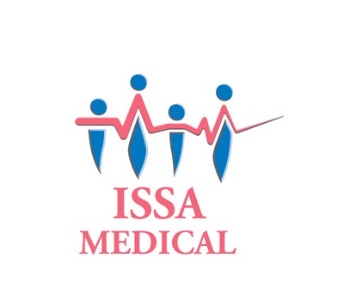 IncorporatingIssa Medical Centre, 73 St Gregory Road, Preston, PR1 6YAIssa @ Fulwood, Fatima Health Centre, 228 Garstang Road, Fulwood, Preston, PR2 9QBPPG Action PlanAction PointResponseMeasureImprove the surgery for the benefits of patients and the practice.Regular PPG meetings to ensure the delivery of the best possible services to patient population.Patient and staff feedback.Callback option on phone system.Check if callback option is available through telephone company.Patient feedback.Improve patient engagement by holding community-based activities.Practice to arrange events such as open day and health mela.Patient feedback.